Lichfield Diocese Prayer Diary: Issue 78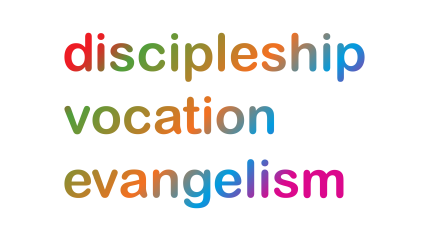 Our prayers take forwards the ‘SHAPING FOR MISSION’ Deanery focus. As ‘People of Hope’ we remain mindful of the implications of Covid-19, both locally and globally. Sunday 26th September: (Wilson Carlile, Founder of the Church Army, 1942) We remember the work of General Synod and the elections currently taking place; giving thanks for those who are willing to serve in this way, especially those who represent Lichfield Diocese; and praying for discernment for those eligible to cast votes. We pray also for our Diocesan link with the Nordkirche, and for the nation of Germany holding elections today.Monday 27th: (Vincent de Paul, Founder of the Congregation of the Mission (Lazarists), 1660) We remember the Shaping for Mission process in the Walsall Deanery as they meet with Bishop Clive and Archdeacon Julian today. We pray for Telford Deanery, for Area Dean, Revd Debbie Loughran, Assistant Revd Tim Carter and Lay Chair, Richard Page; giving thanks for the positive work done and the growing sense of cooperation in mission across the deanery; and we pray for the effective and focussed implementation of their mission priorities of Children and Primary Schools, Youth and Secondary Schools, Families, Bereavement Care, and Social Action.
Tuesday 28th: We continue to pray for all schools across the Diocese, that pupils and staff will be able to settle into learning routines with minimal disruption from Covid, that our young people will be able to flourish as they learn. We remember the Christian Distinctiveness Advisors: Alex Wolvers, Vickie Longson and Lynsay Jennings as they support our Church Schools.Wednesday 29th: (Michael and All Angels) We pray for Rugeley Deanery, for Rural Dean, Revd Simon Davis, Assistant, Revd Preb Peter Hart and Lay Chair, Brenda Jones; giving thanks for the recovery of congregational life following the Covid19 "lockdowns” of 2020/21 and, in some places, growth; and for the openness of the churches to use the hiatus as an opportunity to refresh and reach out to our communities in new ways. We pray for congregations going through difficult times with burdensome church buildings, and for the health and wellbeing of church leaders.Thursday 30th: (Jerome, Translator of the Scriptures, Teacher of the Faith, 420) We pray for chaplaincies across the Diocese, in particular Revd Drew Walker and his colleagues at HMP Dovegate, giving thanks to God for all He is doing in and through the Multi-Faith team. We pray for the Senior Management Team planning and moving into Level 2 regime; and for all prisoners as they adjust to more movements and more face–to–face, and bigger, group sessions, and for their families as they come to visit their loved ones, as they can now have physical contact for the first time in over a year.Friday 1st October: (Anthony Ashley Cooper, Earl of Shaftesbury, Social Reformer, 1885) We pray for Tamworth Deanery, for Area Dean Revd Gary Simmons, Assistant, Revd John Grice and Lay Chair David Litchfield; thanking God for the appointment of Revd James Moring as Team Vicar of Glascote and Stonydelph; and praying especially for St Editha’s in the heart of Tamworth, as they continue in vacancy, and for the Deanery’s Shaping for Mission Synod and the small working group which will meet with Bishop Clive in October.  We continue to pray for Revd Alison Thorp (Chaplaincy Manager) and Revd Hugh Baker (Team Chaplain) in their continuing ministry to staff and patients at the Sir Robert Peel Community Hospital.Saturday 2nd: As we approach COP26 in November, we pray for networks within the Anglican Communion seeking to support those suffering through climate emergency, for those seeking to influence global power structures to properly compensate the poorer countries – praying especially for our brothers and sisters in Matlosane Diocese (S Africa) where the consequences are being actively experienced.For further resources for praying for the worldwide church see the Anglican Cycle of prayer: https://bit.ly/3anQUWG